УТВЕРЖДЕНО Постановлением Администрации муниципального образования «Балезинский район» от 2 апреля 2015 года №485 «О проведении аукциона на право заключения договора купли-продажи  помещения, гаража, земельного участка, расположенных по адресу: Удмуртская Республика, Балезинский район, с.Люк, ул.Советская, д.79».Аукционная документацияна проведение аукциона, открытого по составу участников и открытого по форме подачи предложений о цене, на право заключения договора купли-продажи  помещения, гаража, земельного участка, расположенных по адресу: Удмуртская Республика, Балезинский район, с.Люк, ул.Советская,д.79п.Балезино2015 г.СодержаниеРаздел I. ОБЩИЕ СВЕДЕНИЯ……………………………………………………………	3Раздел II. ПРЕДМЕТ АУКЦИОНА. НАЧАЛЬНАЯ                                                    (МИНИМАЛЬНАЯ) ЦЕНА АУКЦИОНА…………………………………………….......	3Раздел III. ТРЕБОВАНИЯ К ЗАЯВКЕ И УЧАСТНИКАМ АУКЦИОНА………….......	4Раздел IV. РАЗЪЯСНЕНИЕ ПОЛОЖЕНИЙ АУКЦИОННОЙ ДОКУМЕНТАЦИИ….	6Раздел V. УСЛОВИЯ И ПОРЯДОК ПРОВЕДЕНИЯ АУКЦИОНА……………………	6Раздел VI. МЕСТО, ДАТА И ВРЕМЯ ПРОВЕДЕНИЯ АУКЦИОНА………………….	9Раздел VII. ЗАКЛЮЧЕНИЕ ДОГОВОРА………………………………………………...	9Раздел VIII. ПОСЛЕДСТВИЯ ПРИЗНАНИЯ АУКЦИОНА НЕСОСТОЯВШИМСЯ.....	10Приложение №1 ЗАЯВКА НА УЧАСТИЕ В АУКЦИОНЕ………...................................11Приложение №2 ИНФОРМАЦИЯ О ЗАЯВИТЕЛЕ……….....………………………….	13Приложение №2а ИНФОРМАЦИЯ О ЗАЯВИТЕЛЕ………..…………………....……..	14Приложение №3 ДОГОВОР О ЗАДАТКЕ....................................................……..............	15Приложение №4 ПРОЕКТ ДОГОВОРА КУПЛИ-ПРОДАЖИ .........................…………	17Приложение №5 ИЗВЕЩЕНИЕ О ПРОВЕДЕНИИ АУКЦИОНА....................................	21Раздел I. ОБЩИЕ СВЕДЕНИЯНастоящий аукцион проводится в соответствии с Гражданским кодексом Российской Федерации, Федеральным законом от 21.12.2001 №178-ФЗ «О приватизации государственного и муниципального имущества», Федеральным законом от 26.07.2006 № 135-ФЗ «О защите конкуренции», Приказом Федеральной антимонопольной службы от 10.02.2010 №67 «О порядке проведения конкурсов или аукционов на право заключения договоров аренды, договоров безвозмездного пользования,  договоров доверительного управления имуществом, иных договоров, предусматривающих переход прав в отношении государственного или муниципального имущества, и перечне видов имущества, в отношении которого заключение указанных договоров может осуществляться путем проведения торгов в форме конкурса», решением Совета депутатов муниципального образования «Балезинский район» от 23.06.2011 №43-269 «Об утверждении порядка заключения договоров аренды, безвозмездного пользования, доверительного управления, иных договоров, предусматривающих переход прав владения и пользования имуществом муниципального образования «Балезинский район», Положением «О порядке управления имуществом, находящимся в муниципальной собственности Балезинского района», утвержденным решением Балезинского районного Совета депутатов от 28.08.2003г. № 11-76, решением Совета депутатов муниципального образования «Балезинский район» от 29.01.2015 №26-188 «Об утверждении прогнозного плана приватизации имущества, находящегося в собственности муниципального образования «Балезинский район», на 2015 год», а также иными нормативно - правовыми актами, регулирующими отношения,  предусматривающие переход прав владения и (или) пользования касающихся  муниципального имущества. В части, прямо не урегулированной законодательством Российской Федерации, проведение аукциона регулируется  настоящей аукционной документацией.Организатором аукциона является Администрация муниципального образования «Балезинский район».
Раздел II. ПРЕДМЕТ АУКЦИОНА. НАЧАЛЬНАЯ                                                    (МИНИМАЛЬНАЯ) ЦЕНА АУКЦИОНА1. Организатор аукциона 21 мая 2015 года в 10 часов 00 минут проводит аукцион, открытый по составу участников и открытый по форме подачи предложений о цене, предметом которого является право на заключение договора купли-продажи   помещения, гаража, земельного участка, расположенных по адресу: Удмуртская Республика, Балезинский район, с. Люк, ул. Советская, д.79.2. Форма проведения: аукцион, открытый по составу участников и открытый по форме подачи предложений о цене.3. Состав и описание имущества: 3.1 Помещение принадлежит на праве собственности муниципальному образованию «Балезинский район» на основании свидетельства о государственной регистрации №18 АБ 314357, дата выдачи 15 августа 2011 года. Кадастровый (или условный) номер: 18-18-02/001/2009-247, назначение: нежилое, площадь 48,5 кв.м., этаж 1, адрес объекта: Удмуртская Республика, Балезинский район, с.Люк, ул.Советская, д.79;Гараж принадлежит на праве собственности муниципальному образованию «Балезинский район» на основании свидетельства о государственной регистрации №18 АБ 314358, дата выдачи 15 августа 2011 года. Кадастровый (или условный) номер: 18-18-02/004/2011-714, назначение: нежилое, 1-этажный, площадь 51,8 кв.м., инв. №301202, лит. Г, адрес объекта: Удмуртская Республика, Балезинский район, с.Люк, ул.Советская, д.79;Земельный участок из категории земель: земли населенных пунктов, площадью 504 кв.м., адрес объекта: Удмуртская Республика, Балезинский район, с.Люк, ул.Советская, д.79, кадастровый (или условный) номер: 18:02:088001:0028. 3.2 Осмотр нежилых помещений производится еженедельно по средам в течение срока подачи заявок на участие в аукционе.4. Начальная (минимальная) цена лота (договора) составляет 150 000 (сто пятьдесят тысяч) рублей 00 коп., в том числе стоимость помещения – 70 000 (семьдесят тысяч) рублей 00 коп. с учетом НДС, стоимость гаража - 50 000 (пятьдесят тысяч) рублей 00 коп. с учетом НДС, стоимость земельного участка - 30 000 (тридцать тысяч) рублей 00 коп., согласно отчета №114-10/2014 «Об определении рыночной стоимости помещения, гаража, земельного участка, расположенных по адресу: Удмуртская Республика, Балезинский район, с.Люк, ул.Советская, д.79», выполненного ООО Учебно-методический центр «Компас». Дата составления отчета 30.10.2014 года.5. Размер и порядок внесения задатка: задаток в размере 10% от начальной стоимости 15 000 (пятнадцать тысяч) рублей 00 коп. вносится на счёт получателя: УФК по Удмуртской Республике (Администрация муниципального образования «Балезинский район» ИНН 1802000173, КПП 183701001, р/с 40302810100003000085 Отделение НБ УР Банка России г. Ижевск, БИК: 049401001 (л/с 05133001130 Управление имущественных и земельных отношений Администрации МО «Балезинский район»), назначение платежа: задаток для участия в аукционе, не позднее окончания срока приема заявок. При этом заключается договор о задатке.6. Шаг аукциона. Предложения пересмотра цены договора (цены лота) в сторону увеличения подаются с помощью  «шага аукциона», который составляет 5% от первоначальной стоимости объекта приватизации:- 7 500 (семь тысяч пятьсот) рублей 00 коп. В случае если после троекратного объявления последнего предложения о цене договора ни один из участников аукциона не заявил о своем намерении предложить более высокую цену договора, аукционист обязан снизить "шаг аукциона" на 0,5 процента начальной (минимальной) цены договора (цены лота), в размере 750 (семьсот пятьдесят) рублей 00 коп., но не ниже 0,5 процента начальной (минимальной) цены договора (цены лота).Раздел III. ТРЕБОВАНИЯ К ЗАЯВКЕ И УЧАСТНИКАМ АУКЦИОНА 7. Участником аукциона может быть любое юридическое лицо независимо от организационно-правовой формы, формы собственности, места нахождения, а также места происхождения капитала или любое физическое лицо, в том числе индивидуальный предприниматель, претендующее на заключение договора.8. Участник аукциона должен соответствовать следующим требованиям:в отношении участника аукциона не должна осуществляться процедура ликвидации юридического лица или индивидуального предпринимателя и должны отсутствовать решения арбитражного суда о признании участника аукциона - юридического лица, индивидуального предпринимателя банкротом и об открытии конкурсного производства;деятельность участника аукциона не должна быть приостановлена в порядке, предусмотренном Кодексом Российской Федерации об административных правонарушениях, на день подачи заявки на участие в аукционе;9. Для участия в аукционе Заявитель подает заявку, составленную в двух идентичных экземплярах, на участие в аукционе, в указанный в извещении срок по форме, установленной настоящей аукционной документацией (Приложение №1). Один экземпляр заявки возвращается заявителю с отметкой о присвоенном регистрационном номере и дате принятия заявки, второй экземпляр остается у представителя аукционной комиссии с описью принятых документов.10. К заявке должны быть приложены следующие документы: - информация о Заявителе (Приложение №2 или 2а);- опись документов;- документ, подтверждающий внесение задатка;- полученную не ранее чем за шесть месяцев до дня размещения на официальном сайте извещения о проведении открытого аукциона, выписку из единого государственного реестра юридических лиц или нотариально заверенную копию такой выписки (для юридических лиц), полученную не ранее, чем за шесть месяцев до дня размещения на официальном сайте извещения о проведении открытого аукциона выписку из единого государственного реестра индивидуальных предпринимателей или нотариально заверенную копию такой выписки (для индивидуальных предпринимателей).Физические лица предъявляют документ, удостоверяющий личность (копия предоставляется одновременно с заявкой), ИНН;Юридические лица дополнительно предоставляют: - надлежащим образом заверенные копии учредительных документов (Устав, свидетельство о регистрации юридического лица, свидетельство о постановке на учёт в налоговом органе);- надлежащим образом оформленную доверенность, подтверждающую полномочия лица действовать от  имени заявителя;- надлежащим образом оформленную копию решения (протокола) соответствующего органа юридического лица об избрании его руководителя;- решение в письменной форме соответствующего органа управления об одобрении совершения сделки (если это  необходимо в соответствии с учредительными документами заявителя);- заявление об отсутствии решения о ликвидации заявителя – юридического лица, об отсутствии решения арбитражного суда о признании заявителя – юридического лица, индивидуального предпринимателя банкротом и об открытии конкурсного производства, об отсутствии решения о приостановлении деятельности заявителя в порядке, предусмотренном Кодексом Российской Федерации об административных правонарушениях;11. Заявка на участие в аукционе и все приложенные к ней документы  должны быть написаны на русском языке, желательно прошиты и пронумерованы, скреплены печатью (при наличии). В случае предоставления аукционной заявки на любом ином языке, необходимо представить надлежащим образом заверенный перевод на русский язык. В этом случае преимущество будет иметь переведенная версия. Представленные документы по итогам аукциона возврату не подлежат.12. Заявитель вправе подать только одну заявку на участие в аукционе. Участник аукциона, подавший заявку на участие, вправе отозвать такую заявку в любое время до дня и времени начала рассмотрения заявок на участие в аукционе. Уведомление об отзыве заявки на участие в аукционе подается в письменной форме. При этом в уведомлении в обязательном порядке должна быть указана следующая информация:- наименование и адрес Организатора аукциона;- слова «ОТЗЫВ ЗАЯВКИ НА УЧАСТИЕ В ОТКРЫТОМ АУКЦИОНЕ»;- наименование предмета аукциона;- регистрационный номер и дата заявки на участие в аукционе;После рассмотрения поданных заявок на участие в аукционе отзыв заявок на участие в аукционе не допускается.13. Заявитель, подавший заявку на участие в аукционе, вправе изменить такую заявку в любое время до момента окончания срока подачи заявок. Изменения, внесенные в заявку, считаются неотъемлемой частью заявки на участие в аукционе. Изменения заявки на участие в аукционе должны быть оформлены в порядке, установленном для оформления заявок на участие в аукционе в соответствии с настоящей документацией.После окончания срока подачи заявок на участие в аукционе внесение в зарегистрированные заявки изменений не допускается.14. В соответствии со статьями 437 и 438 Гражданского кодекса Российской Федерации условия аукциона, порядок и условия заключения договора с участником аукциона являются условиями публичной оферты, а подача заявки на участие в аукционе является акцептом оферты.15. Порядок, место, срок начала и окончания приёма заявок: заявки  принимаются в рабочие дни с 08.00 до 17.00, в пятницу с 8.00 до 16.00, перерыв с 12.00 до 13.00, кроме выходных и праздничных дней с 6 апреля 2015 года по 30 апреля 2015 года, по адресу: 427550, Удмуртская Республика,  п.Балезино, ул. Кирова, д. 2, каб. № 5. Рассмотрение аукционной комиссией заявок на участие в аукционе и признание претендентов участниками аукциона состоится в 10 часов 00 минут 5 мая 2015 года в актовом зале Администрации муниципального образования «Балезинский район».Раздел IV. РАЗЪЯСНЕНИЕ ПОЛОЖЕНИЙ АУКЦИОННОЙ ДОКУМЕНТАЦИИ 16. Любое заинтересованное лицо вправе направить  в письменной форме, в том числе в форме электронного документа, Организатору аукциона запрос о разъяснении положений документации об аукционе. В течение двух рабочих дней с даты поступления указанного запроса Организатор аукциона обязан направить в письменной форме или в форме электронного документа разъяснения положений документации об аукционе, если указанный запрос поступил к нему не позднее, чем за три рабочих дня до окончания срока подачи заявок на участие в аукционе.17. В течение одного дня с даты направления разъяснения положений документации об аукционе по запросу заинтересованного лица такое разъяснение должно быть размещено Организатором аукциона на официальном сайте торгов с указанием предмета запроса, но без указания заинтересованного лица, от которого поступил запрос. Разъяснение положений документации об аукционе не должно изменять ее суть.Раздел V. УСЛОВИЯ И ПОРЯДОК ПРОВЕДЕНИЯ АУКЦИОНА18. Участники аукциона должны соответствовать требованиям, установленным законодательством Российской Федерации к таким участникам. 19. К участию в аукционе допускаются лица при наличии одновременно следующих условий: - заявка и прилагаемые к ней документы представлены в установленные в настоящей документацией сроки, указанные в настоящей документации;-  заявка не была отозвана заявителем;- заявка на участие в аукционе и представляемые вместе с ней документы соответствуют требованиям и условиям, содержащимся в настоящей документации;- представленные документы соответствуют перечню документов, содержащихся в настоящей документации; 20. Заявителям может быть отказано в допуске к участию в аукционе в следующих случаях:-	  подача заявки лицом, не уполномоченным заявителем;-	представлены не все документы, перечисленные настоящей Документацией, или оформление указанных документов не соответствует законодательству Российской Федерации;- в случае установления недостоверности сведений, содержащихся в документах, предоставленных заявителем в составе заявки на участие в аукционе, такой заявитель отстраняется аукционной комиссией от участия в аукционе на любом этапе его проведения вплоть до заключения договора купли-продажи муниципального имущества.21. Заявитель имеет право:-  получать информацию об объекте, об условиях и порядке проведения аукциона;- отозвать свою заявку до даты начала рассмотрения заявок посредством уведомления Организатора аукциона в письменной форме. Заявитель вправе отозвать заявку в любое время до установленных даты и времени начала рассмотрения заявок на участие в аукционе.Заявки, поступившие по истечении срока их приема, указанного в извещении о проведении аукциона, вместе с описью, на которой делается отметка об отказе в принятии документов, возвращаются в тот же день заявителю или их уполномоченным представителям под расписку.22. Аукционная комиссия рассматривает заявки на участие в аукционе на предмет соответствия требованиям, установленным настоящей документацией.Заседания аукционной комиссии являются правомочными, если на них присутствует не менее чем пятьдесят процентов общего числа ее членов комиссии. Решения аукционной комиссии принимаются большинством голосов членов комиссии; при равенстве голосов голос председателя аукционной комиссии является решающим.23. По итогам рассмотрения заявок на участие в аукционе и представленных вместе с ней документов аукционная комиссия  принимает решение о признании заявителями участников аукциона либо об отказе в допуске к участию в аукционе, которое оформляется протоколом рассмотрения заявок.Протокол рассмотрения заявок должен содержать: -  перечень принятых заявок с указанием имен (наименований) заявителя;-  перечень отозванных заявок; -  имена (наименования) заявителей, признанных участниками аукциона; - имена (наименования) заявителей, которым было отказано в допуске к участию в аукционе, с указанием оснований отказа.Заявители, признанные участниками аукциона, и заявители, не допущенные к участию в аукционе, уведомляются о принятом решении не позднее следующего рабочего дня, с даты оформления данного решения протоколом путем вручения им под расписку, либо путём направления письма с уведомлением о вручении.24. Аукцион является открытым по составу участников и проводится путем повышения начальной (минимальной) цены договора (цены лота), указанной в пункте 4 настоящей документации, на «шаг аукциона», указанного в пункте 6 настоящей документации. 24.1 Аукционист выбирается из числа членов аукционной комиссии путем открытого голосования членов аукционной комиссии большинством голосов.24.2 Аукцион проводится Организатором аукциона в присутствии членов аукционной комиссии, участников аукциона или их представителей, в следующем порядке: 1) аукционная комиссия непосредственно перед началом проведения аукциона регистрирует явившихся на аукцион участников аукциона (их представителей). При регистрации участникам аукциона (их представителям) выдаются пронумерованные карточки (далее - карточки);2) аукцион начинается с объявления аукционистом начала проведения аукциона, предмета договора, начальной (минимальной) цены договора, "шага аукциона", после чего аукционист предлагает участникам аукциона заявлять свои предложения о цене договора;3) участник аукциона после объявления аукционистом начальной (минимальной) цены договора и цены договора, увеличенной в соответствии с "шагом аукциона", поднимает карточку в случае если он согласен заключить договор по объявленной цене;4) аукционист объявляет номер карточки участника аукциона, который первым поднял карточку после объявления аукционистом начальной (минимальной) цены договора и цены договора, увеличенной в соответствии с "шагом аукциона" и "шаг аукциона", в соответствии с которым повышается цена;5) аукцион считается оконченным, если после троекратного объявления аукционистом последнего предложения о цене договора ни один участник аукциона не поднял карточку. В этом случае аукционист объявляет об окончании проведения аукциона, последнее и предпоследнее предложение о цене договора, номер карточки и наименование победителя аукциона или участника аукциона, сделавшего предпоследнее предложение о цене договора.24.3 Победителем аукциона признается лицо, предложившее наиболее высокую цену договора. 24.4  При проведении аукциона Организатор аукциона в обязательном порядке ведет протокол аукциона, в котором должны содержаться сведения о месте, дате и времени проведения аукциона, об участниках аукциона, о начальной (минимальной) цене договора (цене лота), последнем и предпоследнем предложениях о цене договора, наименовании и месте нахождения (для юридического лица), фамилии, имени, отчестве, месте жительства (для физического лица) – победителя аукциона и участника, который сделал предпоследнее предложение о цене договора. 24.5 Протокол аукциона подписывается всеми присутствующими членами аукционной комиссии в день проведения аукциона. Протокол составляется в трех экземплярах, один из которых остается у Организатора аукциона. Организатор аукциона в течение трех рабочих дней со дня подписания протокола аукциона передает победителю аукциона один экземпляр протокола аукциона и проект договора, который составляется путем включения цены договора, предложенной победителем аукциона, в проект договора, прилагаемый к настоящей документации об аукционе.24.6 Протокол аукциона размещается на официальном сайте торгов и официальном сайте муниципального образования «Балезинский район» Организатором аукциона в течение дня, следующего за днем подписания указанного протокола.25. Если на момент окончания срока приема заявок зарегистрировано не более одной заявки аукционная комиссия вправе: - объявить аукцион несостоявшимся; - принять решение о внесении изменений в извещение о проведении аукциона не позднее, чем за пять дней до даты окончания подачи заявок на участие в аукционе. В течение одного дня с даты принятия указанного решения такие изменения размещаются Организатором аукциона, специализированной организацией на официальном сайте торгов. При этом срок подачи заявок на участие в аукционе должен быть продлен таким образом, чтобы с даты размещения на официальном сайте торгов внесенных изменений в извещение о проведении аукциона до даты окончания подачи заявок на участие в аукционе он составлял не менее пятнадцати дней.26. Аукцион признается несостоявшимся в следующих случаях:- в аукционе участвовало менее двух участников;- по окончании срока подачи заявок не подано ни одной заявки.- если в связи с отсутствием предложений о цене договора, предусматривающих более высокую цену, чем начальная (минимальная) цена договора, "шаг аукциона" снижен в соответствии с пунктом 6 настоящей документации до минимального размера и после троекратного объявления предложения о начальной (минимальной) цене договора не поступило ни одного предложения, которое предусматривало бы более высокую цену договора.Раздел VI. МЕСТО, ДАТА И ВРЕМЯ ПРОВЕДЕНИЯ АУКЦИОНА27. 21 мая 2015 года в 10 часов 00 минут в актовом зале Администрации муниципального образования «Балезинский район» по адресу: Удмуртская Республика, Балезинский район, п.Балезино, ул.Кирова, д.2.Раздел VII. ЗАКЛЮЧЕНИЕ ДОГОВОРА28. Победитель аукциона обязан заключить с Организатором договор купли-продажи в течении пятнадцати дней, но не ранее чем через десять дней, со дня размещения информации о результатах аукциона на официальном сайте торгов.29. Оплата остаточной стоимости выигранного лота осуществляется победителем аукциона в течение 30 дней со дня заключения договора купли-продажи, в безналичном порядке, на расчетный счет Организатора торгов:за объекты недвижимости: УФК по Удмуртской Республике (Администрация муниципального образования «Балезинского района») р/с 40101810200000010001, л/с 04133001130 в Отделении-НБ Удмуртской Республики г.Ижевск, БИК 049401001, ИНН 1802000173, КПП 183701001, ОГРН 1021800588270, ОКПО 4049776, ОКТМО 94604000, КБК 045 1 14 02053 05 0000 410 (Доходы от реализации имущества иного имущества, находящегося в собственности муниципальных районов (в части  реализации основных  средств по указанному имуществу) в сумме __________ (___________________________) рублей 00 копеек без учета НДС;за земельный участок: УФК по УР (Администрация МО «Балезинский район») р/с 40101810200000010001, л/с 04133001130 в Отделении-НБ Удмуртской Республики г.Ижевск, БИК 049401001, ИНН 1802000173, КПП 183701001, ОГРН 1021800588270, ОКТМО 94604000,  КБК  045 1 14 06025 05 0000 430. (Доходы от продажи земельных участков, находящихся в собственности муниципальных районов (за исключением земельных участков муниципальных автономных учреждений) в сумме _________ (____________________) рублей 00 копеек без учета НДС.В поле "назначение платежа" платежного документа указать текст: «выкуп имущества по договору купли-продажи № ______ от _______ 2015 года».Сумма НДС оплачивается Покупателем самостоятельно на следующие реквизиты: Банк получателя - Отделение-НБ Удмуртская Республика г. Ижевск; Получатель - УФК по Удмуртской Республике (Межрайонная ИФНС России №2 по Удмуртской Республике),	ИНН 1829014293, КПП 183701001, р/с 40101810200000010001, ОКТМО 94604475, БИК 049401001, КБК 182 1 03 01000 01 1000 110. В поле "назначение платежа" платежного документа указать текст: "НДС на имущество по договору купли-продажи № ______ от _______ 2015 года по результатам аукциона проводимого Администрацией МО «Балезинский район» по извещению №__________________».30. Цена заключенного договора не может быть пересмотрена сторонами в сторону уменьшения.31. При заключении и исполнении договора изменение существенных условий договора, указанных в настоящей документации, по соглашению сторон и в одностороннем порядке не допускается.31. В случае если победитель аукциона признан уклонившимся от заключения договора, Организатор аукциона вправе обратиться в суд с иском о понуждении победителя аукциона заключить договор, а также о возмещении убытков, причиненных уклонением от заключения договора, либо заключить договор с участником аукциона, заявке на участие в конкурсе которого, присвоен второй номер. 32. В случае если в аукционе участвовал один участник, Организатор аукциона в течение трех рабочих дней со дня подписания протокола о результатах проведения аукциона и решения комиссии заключить договор с единственным участником аукциона, обязан передать единственному участнику аукциона прилагаемый к документации об аукционе проект договора.33. Споры о признании результатов аукциона недействительными рассматриваются в порядке, установленном действующим законодательством Российской Федерации. Признание результатов аукциона недействительными влечет недействительность договора купли-продажи, заключенного с победителем аукциона.34. Любой участник аукциона после размещения протокола аукциона вправе направить Организатору аукциона в письменной форме, в том числе в форме электронного документа, запрос о разъяснении результатов аукциона. Организатор аукциона в течение двух рабочих дней с даты поступления такого запроса обязан представить такому участнику аукциона соответствующие разъяснения в письменной форме или в форме электронного документа.Раздел VIII. ПОСЛЕДСТВИЯ ПРИЗНАНИЯ АУКЦИОНА НЕСОСТОЯВШИМСЯ35. В случае признания аукциона несостоявшимся Организатор аукциона вправе объявить о проведении нового аукциона в порядке, установленном законодательством.36. В случае объявления о проведении нового аукциона Организатор аукциона вправе изменить условия аукциона.37. В случае если аукцион признан несостоявшимся по причине подачи единственной заявки, с лицом, подавшим единственную заявку на участие в аукционе, в случае, если указанная заявка соответствует требованиям и условиям, настоящей аукционной документации, Организатор аукциона обязан заключить договор на условиях и по цене, которые предусмотрены заявкой на участие в аукционе и аукционной документацией, но по цене не менее начальной договора, указанной в извещении о проведении аукциона.Приложение №1к аукционной документацииЗАЯВКА  на участие в аукционе1. Ознакомившись с информационным сообщением о проведении аукциона на право заключения договора купли-продажи помещения, гаража и земельного участка, расположенных по адресу: Удмуртская Республика, Балезинский район, с.Люк, ул.Советская, д.79, размещенном на сайтах http://www.torgi.gov.ru, http://balezino.udmurt.ru/, в официальном печатном издании для опубликования информации о приватизации объектов собственности муниципального образования «Балезинский район» газете «Вперёд», порядком проведения аукциона, предусмотренным законодательством Российской Федерации, а также изучив аукционную документацию __________________________________________________________________________________________________________________________________________________________________________________________________________________________________________                      (полное наименование юридического/физического лица)(далее – «Заявитель»), в лице ______________________________________________________________________________________________________________________________________, действующего на основании ____________________________________________________ просит принять настоящую заявку на участие в аукционе на право заключения договора купли-продажи  помещения, гаража, земельного участка, расположенных по адресу: Удмуртская Республика, Балезинский район, с.Люк, ул.Советская, д.79, проводимом  Администрацией муниципального образования «Балезинский район» (далее – «Организатор аукциона») 21 мая 2015 года в 10 часов 00 минут, по адресу: Удмуртская Республика, п.Балезино, ул. Кирова, 2, здание Администрации Балезинского района, актовый зал.2. Подавая настоящую заявку на участие в аукционе, Заявитель обязуется соблюдать условия и порядок проведения аукциона, предусмотренные настоящей  документацией, а также извещением о проведении аукциона. Подача заявки на аукционе является акцептом оферты в соответствии со статьей 438 Гражданского кодекса РФ.3. В случае признания победителем аукциона Заявитель обязуется:- заключить Договор купли-продажи в срок, установленный в аукционной документации;- при подписании договора купли-продажи за свой счет осуществить все необходимые действия для государственной регистрации договора купли-продажи.4. В случае, если Заявитель сделает предпоследнее предложение по цене договора, а победитель аукциона будет признан уклонившимся от заключения договора, Заявитель обязуется подписать и зарегистрировать договор купли-продажи в соответствии с требованиями документации об аукционе и по цене договора, предложенной Заявителем.5. Заявитель осведомлен о порядке и сроках отзыва настоящей заявки, а также о праве организатора аукциона отказаться от проведения аукциона не позднее чем за пять дней до даты окончания срока подачи заявок на участие в аукционе.Подпись Заявителя(полномочного представителя Заявителя)Время и дата принятия заявки:Регистрационный номер заявки: №  	Подпись уполномоченного лица Организатора аукционаПриложение к заявке на участие в аукционеОПИСЬ ДОКУМЕНТОВпредставляемых для участия в аукционе ___________________________________________________________________________________________________________________________________________________________________________________________________________________.Название и номер лота в соответствии с извещением________________________________________________________________(полное наименование юридического лица, индивидуального предпринимателя, фамилия, имя, отчество и паспортные данные физического лица, подающего заявку)подтверждает, что для участия в аукционе направлены следующие документы:Подпись заявителя (уполномоченного представителя)______________	_____________________________          (подпись)	                                  (расшифровка подписи)«____»_______________20__годаПриложение №2к аукционной документацииИНФОРМАЦИЯ О ЗАЯВИТЕЛЕНаименование организации: _________________________________________________________________________________________________________________________________________________________________________________________________________________________________Организационно-правовая форма: ___________________________________________________________________________Юридический адрес: ______________________________________________________________________________________________________________________________________________________Почтовый адрес: ______________________________________________________________________________________________________________________________________________________Телефон, факс: ___________________________________________________________Ф.И.О. руководителя и его заместителей: _______________________________________________________________________________________________________________________________________________________________________________________________________________________________________________________________________________________________________________________________________________________________________________________Дата, место и орган регистрации организации, сведения о перерегистрации:_____________________________________________________________________________________________________________________________________________________________________________________________________________________________________________________________________________________________Уставный капитал:_____________________________________________________Сведения об учредителях: _________________________________________________________________________________________________________________________________________________________________________________________________________________________________ Банковские реквизиты, ИНН: _________________________________________________________________________________________________________________________________________________________________________________________________________________________________             ____________________                     _________________                      ______________________         (должность руководителя)                      (подпись)                                          (Ф.И.О. руководителя)                                                      			   М.П.                                          «___»_____________ 20__ г.Приложение №2ак аукционной документацииИНФОРМАЦИЯ О ЗАЯВИТЕЛЕ1. Ф.И.О.:    ________________________________________________________________________________________________________________________________________________________________________________________________________________________ 2. Адрес: ________________________________________________________________________________________________________________________________________________________________________________________________________________________ 3. Телефон, факс: ________________________________________________________________________________________________________________________________________________4. Банковские реквизиты, ИНН: _______________________________________________________________________________________________________________________________________________________________________________________________________________________________________________________________________________________________________________                                                                             _________________                      ___________________                                                                                      (подпись)                                            (Ф.И.О.)«___»_________________20__г.  Приложение №3к аукционной документацииДоговор о задаткеп.Балезино                                                               	           	      «___»_______________2015г.Управление имущественных и земельных отношений Администрации муниципального образования «Балезинский район», именуемое в дальнейшем «Управление», в лице начальника Управления Васильева Алексея Николаевича, действующего на основании Положения, с одной стороны, и _____________________________________________________________________________________________________________________________________________________________,                            (Ф.И.О. физ.лица или ОПФ и наименование юр.лица)именуемый в дальнейшем «Претендент»,  в лице _____________________________, действующий на основании ________________________________, с другой стороны, заключили настоящий Договор о нижеследующем:Предмет договораПретендент для участия в аукционе на право заключения договора купли-продажи помещения, гаража и земельного участка, расположенных по адресу: Удмуртская Республика, Балезинский район, с.Люк, ул.Советская, д.79, обязуется перечислить на лицевой счет Управления задаток в счет оплаты суммы в соответствии с договором купли-продажи.Задаток устанавливается Управлением в размере 10% от начальной стоимости 15 000 (пятнадцать тысяч) рублей 00 коп.Передача денежных средств.Претендент обеспечивает поступление задатка в размере 10 % от начальной стоимости 15 000 (пятнадцать тысяч) рублей 00 коп., который вносится на счёт получателя: УФК по Удмуртской Республике (Администрация муниципального образования «Балезинский район» ИНН 1802000173, КПП 183701001, р/с 40302810100003000085 в Отделении-НБ Удмуртской Республики Банка России г. Ижевск, БИК: 049401001 (л/с 05133001130 Управление имущественных и земельных отношений Администрации МО «Балезинский район») не позднее окончания срока приема заявок.Для участия в аукционе Претендент представляет в Управление платежный документ с отметкой  банка об исполнении, подтверждающее внесение задатка.Подтверждением внесения задатка на лицевой счет Управления является выписка из его счета, которую Управление представляет в Комиссию по проведению аукциона. В случае не поступления в указанный срок задатка на счет Управления, обязательства Претендента по внесению задатка считаются неисполненными.Управление обязуется возвратить Претенденту сумму задатка  в порядке и в случаях, установленных разделом 3 настоящего Договора.Возврат денежных средствВ случае, если Претенденту отказано в приёме заявки на участие в аукционе, Управление перечисляет на счет Претендента, указанный в настоящем Договоре, в течение 5 (пяти) банковских дней с даты отказа.В случае, если Претендент не признан участником аукциона, Управление перечисляет задаток на счет Претендента, указанный в настоящем Договоре, в течение 5 (пяти) банковских дней с даты подписания протокола об итогах аукциона.Претендент до истечения срока подачи заявок имеет право отозвать заявку путем письменного уведомления Управления. В случае отзыва Претендентом в установленном порядке заявки до даты окончания приёма заявок, поступивший от Претендента задаток подлежит возврату в течение 5 (пяти) банковских дней со дня поступления уведомления об отзыве заявки в Управление.В случае отзыва Претендентом заявки позднее даты окончания приема заявок задаток ему не возвращается и направляется в бюджет муниципального образования «Балезинский район».В случае, если Претендент не признан победителем аукциона, Управление перечисляет задаток на расчетный счет Претендента, указанный в настоящем Договоре, в течение 5 (пяти) банковских дней с момента  подписания Протокола об итогах аукциона.При уклонении или отказе Претендента в случае победы на аукционе от заключения договора  купли-продажи задаток ему не возвращается.В случае признания аукциона не состоявшимся Управление перечисляет  задаток на счет Претендента, указанный в настоящем Договоре, в течение 5 (пяти) дней с даты подписания протокола Комиссией по проведению аукциона.Течение сроков по настоящему Договору начинается на следующий день после наступления события, которым определено его начало.Ответственность сторон.Ответственность сторон за неисполнение либо ненадлежащее исполнение настоящего Договора наступает в соответствии с действующим законодательством Российской Федерации.Все споры и разногласия, которые могут возникнуть в результате нарушения Сторонами условий настоящего Договора будут, по возможности, решаться путем переговоров. В случае невозможности разрешения споров путем переговоров Стороны рассматривают их в установленном законом порядке.Срок действия договора.Договор вступает в силу с момента подписания его Сторонами.Договор прекращает свое действие с момента надлежащего исполнения Сторонами взятых на себя  обязательств.Настоящий договор составлен в двух экземплярах – по одному для каждой из Сторон.Реквизиты и подписи сторон.Начальник УИиЗО_________________ А.Н. Васильев                         ____________________ Ф.И. О.    (подпись)                                                                      (подпись)Приложение №4к аукционной документацииПроект ДОГОВОР № ______КУПЛИ-ПРОДАЖИ п.Балезино                                                                                       	         «___»________2015 годаАдминистрация МО «Балезинский район», именуемая в дальнейшем «Продавец» в лице главы Администрации Князева Сергея Яковлевича, действующего на основании Устава, с одной стороны, и ____________________________, именуемое в дальнейшем "Покупатель", в лице _________________________, действующего на основании ___________, с другой стороны, совместно именуемые «Стороны», на основании решения сессии Совета депутатов муниципального образования «Балезинский район» от 29 января 2015 года №26-188 «Об утверждении прогнозного плана приватизации имущества, находящегося в собственности муниципального образования «Балезинский район», на 2015 год» и протокола об итогах аукциона ________, заключили настоящий договор о нижеследующем:  I. ПРЕДМЕТ ДОГОВОРА1.1. Продавец продает, а Покупатель приобретает за плату в собственность нежилое помещение, площадью 48,5 кв.м., этаж 1, кадастровый (или условный) номер: 18-18-02/001/2009-247; гараж, 1-этажный, площадью 51,8 кв.м., инв. №301202, лит. Г, кадастровый (или условный) номер: 18-18-02/004/2011-714; земельный участок, категория земель: земли населенных пунктов, площадью 504 кв.м., кадастровый (или условный) номер: 18:02:088001:0028; расположенные по адресу: Удмуртская Республика, Балезинский район, с.Люк, ул.Советская, д.79, (именуемые в дальнейшем "имущество").1.2. Право собственности на помещение подтверждается свидетельством о государственной регистрации права от 15.08.2011 года №18 АБ 314357, о чем в Едином государственном реестре прав на недвижимое имущество и сделок с ним сделана запись регистрации №18-18-02/005/2011-407; Право собственности на гараж подтверждается свидетельством о государственной регистрации права от 15.08.2011 года №18 АБ 314358, о чем в Едином государственном реестре прав на недвижимое имущество и сделок с ним сделана запись регистрации №18-18-02/005/2011-408; Право собственности на земельный участок подтверждается свидетельством о государственной регистрации права от 15.08.2011 года №18 АБ 314359, о чем в Едином государственном реестре прав на недвижимое имущество и сделок с ним сделана запись регистрации №18-18-02/005/2011-409;II. ЦЕНА И ПОРЯДОК РАСЧЕТОВ2.1. Согласно Протокола проведения аукциона цена продажи имущества составляет  __________ (__________________________) рублей, в т.ч. НДС __________(_______________________________).2.2. Сумма задатка в размере 15 000 (пятнадцать тысяч) рублей (10% от начальной стоимости предмета договора), перечисленная Покупателем на счет Продавца в соответствии с условиями аукциона, засчитывается в сумму цены продажи имущества. Остальная, подлежащая уплате сумма цены продажи имущества, в размере ___________ (________________________________________________) рублей с учётом НДС, указанного в п.2.1, должна быть внесена в срок, указанный в п.2.3 настоящего Договора.2.3. Оплата остаточной стоимости имущества, указанной в п.2.2 настоящего договора, осуществляется Покупателем в течение 30 дней со дня заключения настоящего договора.2.4. Оплата остаточной стоимости имущества, указанной в п.2.2 настоящего договора, производится по следующим реквизитам:за объекты недвижимости: УФК по Удмуртской Республике (Администрация муниципального образования «Балезинского района») р/с 40101810200000010001, л/с 04133001130 в Отделении-НБ Удмуртской Республики г.Ижевск, БИК 049401001, ИНН 1802000173, КПП 183701001, ОГРН 1021800588270, ОКПО 4049776, ОКТМО 94604000, КБК 045 1 14 02053 05 0000 410 (Доходы от реализации имущества иного имущества, находящегося в собственности муниципальных районов (в части  реализации основных  средств по указанному имуществу) в сумме __________ (___________________________) рублей 00 копеек без учета НДС;за земельный участок: УФК по УР (Администрация МО «Балезинский район») р/с 40101810200000010001, л/с 04133001130 в Отделении-НБ Удмуртской Республики г.Ижевск, БИК 049401001, ИНН 1802000173, КПП 183701001, ОГРН 1021800588270, ОКТМО 94604000,  КБК  045 1 14 06025 05 0000 430. (Доходы от продажи земельных участков, находящихся в собственности муниципальных районов (за исключением земельных участков муниципальных автономных учреждений) в сумме _________ (____________________) рублей 00 копеек без учета НДС.В поле "назначение платежа" платежного документа указать текст: «выкуп имущества по договору купли-продажи № ______ от _______ 2015 года».2.4.1 Сумма НДС, указанная в п.2.1 настоящего договора оплачивается Покупателем самостоятельно на следующие реквизиты: Банк получателя - Отделение-НБ Удмуртская Республика г. Ижевск; Получатель - УФК по Удмуртской Республике (Межрайонная ИФНС России №2 по Удмуртской Республике),	ИНН 1829014293, КПП 183701001, р/с 40101810200000010001, ОКТМО 94604475, БИК 049401001, КБК 182 1 03 01000 01 1000 110. В поле "назначение платежа" платежного документа указать текст: "НДС на имущество по договору купли-продажи № ______ от _______ 2015 года по результатам аукциона проводимого Администрацией МО «Балезинский район» по извещению №__________________».2.5. Моментом уплаты является поступление денежных средств на расчетный счет Продавца.III. ОБЯЗАННОСТИ СТОРОН3.1. Стороны договорились считать существенными условиями договора следующие обязанности Покупателя:3.1.1. Произвести оплату цены продажи имущества в сроки и в порядке, установленные настоящим договором.   3.1.2. Принять имущество от Продавца в порядке, установленном настоящим договором.3.1.3. Оплатить государственную пошлину за государственную регистрацию перехода права собственности на имущество.       3.1.4. Возместить все расходы, связанные с взысканием задолженности по договору.3.1.5. Предоставить Продавцу копию платежного документа об оплате суммы НДС на приобретаемое имущество.3.2. Продавец обязан:3.2.1. В течение 5 (пяти) рабочих дней с момента подписания настоящего договора, передать имущество по акту приема-передачи Покупателю.IV. ВОЗНИКНОВЕНИЕ ПРАВА СОБСТВЕННОСТИ4.1. Право собственности на имущество возникает у Покупателя после государственной регистрации перехода права собственности.4.2. Покупатель несет все расходы по содержанию имущества с момента его приема по акту приема-передачи.V. ОТВЕТСТВЕННОСТЬ СТОРОН5.1. Стороны несут ответственность за невыполнение, либо ненадлежащее выполнение условий настоящего договора в соответствии с действующим законодательством.5.2. За нарушение срока внесения платежа Покупатель выплачивает Продавцу пени в размере 0,5% с суммы просроченного платежа за каждый календарный день просрочки с даты, следующей за датой наступления обязательства, установленного п. 2.2 настоящего договора, включая дату погашения просроченной задолженности. Пени перечисляются в порядке, предусмотренном в п. 2.3 договора.VI. ДЕЙСТВИЕ ДОГОВОРА6.1. Договор вступает в силу с момента его государственной регистрации и действует до полного исполнения обязательств сторонами или до расторжения настоящего договора.VII. ЗАКЛЮЧИТЕЛЬНЫЕ ПОЛОЖЕНИЯ8.1. Изменения и дополнения настоящего договора считаются действительными, если они совершены в письменной форме и подписаны уполномоченными на то представителями Сторон.8.2. Отношения Сторон, не урегулированные Договором, регулируются действующим законодательством.8.3. Споры, возникающие при исполнении Договора, разрешаются на основании действующего законодательства в Арбитражном суде.8.4. Договор заключен в трех экземплярах, имеющих одинаковую силу: один экземпляр находится у Продавца, один – у Покупателя, один – в Управлении Росреестра по Удмуртской Республике..ПОДПИСИ СТОРОН:ПРОДАВЕЦ                                                                    ПОКУПАТЕЛЬАдминистрацияМО «Балезинский район» 427550,Удмуртская Республика,Балезинский район п.Балезино,ул. Кирова, 2ИНН/КПП 1802000173/183701001 ,р/с 407038103000107Удмуртское отделение №8618 г. Ижевскк/с 30101810400000000601 БИК 049401601тел/факс 5-21-55/5-28-09Глава Администрации                                                                                                                        _______________ С.Я. Князев                                          ______________Ф.И.О.    (Подпись)                                                                    	(Подпись)Приложение №5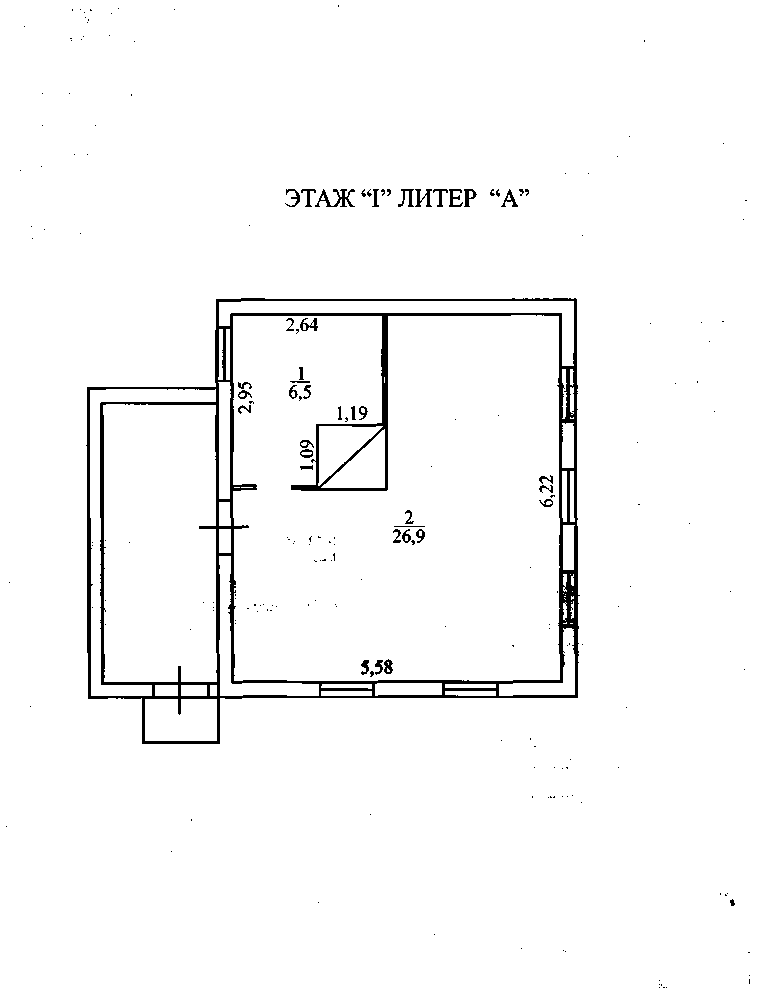 к аукционной документацииИЗВЕЩЕНИЕ О ПРОВЕДЕНИИ АУКЦИОНААдминистрация муниципального образования «Балезинский район» Удмуртской Республики (далее - Организатор аукциона), руководствуясь Гражданским кодексом Российской Федерации, Федеральным законом от 21.12.2001 №178-ФЗ «О приватизации государственного и муниципального имущества», Федеральным законом от 26.07.2006 №135-ФЗ «О защите конкуренции», Приказом Федеральной антимонопольной службы от 10 февраля 2010 года №67 «О порядке проведения конкурсов или аукционов на право заключения договоров аренды, договоров безвозмездного пользования,  договоров доверительного управления имуществом, иных договоров, предусматривающих переход прав в отношении государственного или муниципального имущества, и перечне видов имущества, в отношении которого заключение указанных договоров может осуществляться путем проведения торгов в форме конкурса», решением Совета депутатов муниципального образования «Балезинский район» от 29.01.2015 №26-188 «Об утверждении прогнозного плана приватизации имущества, находящегося в собственности муниципального образования «Балезинский район», на 2015 год», объявляет о проведении аукциона, открытого по составу участников и открытого по форме подачи предложений о цене, на право заключения договора купли-продажи помещения, гаража, земельного участка, находящихся по адресу: Удмуртская Республика, Балезинский район, с.Люк, ул.Советская, д.79, находящихся в муниципальной казне муниципального образования «Балезинский район» (далее - Имущество).1. Информация о приватизируемых объектах:Описание объектов: помещение, назначение: нежилое, площадь 48,5 кв.м., этаж 1, адрес объекта: Удмуртская Республика, Балезинский район, с.Люк, ул.Советская, д.79, кадастровый (или условный) номер: 18-18-02/001/2009-247;  гараж, назначение: нежилое, 1-этажный, площадь 51,8 кв.м., инв. №301202, лит. Г, адрес объекта: Удмуртская Республика, Балезинский район, с.Люк, ул.Советская, д.79, кадастровый (или условный) номер: 18-18-02/004/2011-714;земельный участок, категория земель: земли населенных пунктов, площадью 504 кв.м., адрес объекта: Удмуртская Республика, Балезинский район, с.Люк, ул.Советская, д.79, кадастровый (или условный) номер: 18:02:088001:0028;Собственник объекта: муниципальное образование «Балезинский район» - помещение, свидетельство о государственной регистрации права от 15.08.2011 года №18 АБ 314357;- гараж, свидетельство о государственной регистрации от 15.08.2011 года, №18 АБ 314358;- земельный участок, свидетельство о государственной регистрации права от 15.08.2011 года №18 АБ 314359.Способ приватизации: аукцион, открытый по составу участников и открытый по форме подачи предложений о цене. 2. Начальная цена: 150 000 (сто пятьдесят тысяч) рублей 00 коп., в том числе стоимость помещения – 70 000 (семьдесят тысяч) рублей 00 коп. с учетом НДС, стоимость гаража - 50 000 (пятьдесят тысяч) рублей 00 коп. с учетом НДС, стоимость земельного участка - 30 000 (тридцать тысяч) рублей 00 коп.3. Предложения о цене продаваемого объекта муниципальной собственности заявляются участниками аукциона открыто в ходе проведения аукциона согласно шага аукциона. 4. Шаг аукциона составляет 5% от начальной цены объекта приватизации. 5.Порядок, место, срок начала и окончания приёма заявок: заявки  принимаются в рабочие дни с 08.00 до 17.00, в пятницу с 8.00 до 16.00, обед с 12.00 до 13.00, кроме выходных и праздничных дней с 6 апреля 2015 года по 30 апреля 2015 года, по адресу: 427550, Удмуртская Республика,  п.Балезино, ул. Кирова, д.2, каб. №5. Рассмотрение аукционной комиссией заявок на участие в аукционе и признание претендентов участниками аукциона состоится в 10 часов 00 минут 5 мая 2015 года в актовом зале Администрации муниципального образования «Балезинский район». До признания претендента участником аукциона он имеет право посредством уведомления в письменной форме отозвать зарегистрированную заявку.6. Комплект документов, предоставляемых одновременно с заявкой: одновременно с заявкой установленного образца, составленной в двух экземплярах, претенденты предоставляют следующие документы: - платежный документ с отметкой банка о внесении задатка 10% от начальной цены, в сумме 15 000 (пятнадцать тысяч) рублей 00 коп.;- информация о претенденте установленного образца.Физические лица дополнительно предоставляют документ, удостоверяющий личность (копию), ИНН (копию).Юридические лица и индивидуальные предприниматели дополнительно предоставляют следующие документы: - нотариально заверенные копии учредительных документов;- копию свидетельства о постановке на учёт в налоговых органах;- заверенную в нотариальном порядке (или оригинал) выписку из Единого государственного реестра юридических лиц (индивидуальных предпринимателей) не ранее чем за шесть месяцев до даты проведения аукциона; - решение в письменной форме соответствующего органа управления о приобретении имущества (если это необходимо в соответствии с учредительными документами претендента);- надлежащим образом оформленную доверенность, подтверждающую полномочия лица действовать от  имени претендента;- надлежащим образом оформленную копию решения (протокола) соответствующего органа юридического лица об избрании его руководителя;- сведения о доле РФ, субъекта РФ, муниципального образования в уставном капитале юридического лица;- опись представленных документов в двух экземплярах.Одно лицо имеет право подать только одну заявку.7. Порядок определения победителя: победителем признается претендент, последним предложивший наивысшую цену приобретения Имущества. 8. Размер, срок и порядок внесения задатка: задаток в размере 10 % от начальной стоимости 15 000 (пятнадцать тысяч) рублей 00 коп. вносится на счёт получателя: УФК по Удмуртской Республике (Администрация муниципального образования «Балезинский район» ИНН 1802000173, КПП 183701001, р/с 40302810100003000085 в Отделении-НБ УР Банка России г. Ижевск, БИК: 049401001 (л/с 05133001130 Управление имущественных и земельных отношений Администрации МО «Балезинский район») не позднее окончания срока приема заявок. При этом заключается договор задатка.9. Дата, время и место проведения аукциона  21 мая 2015 года в 10 часов 00 минут по адресу: 427550, Удмуртская Республика, п.Балезино, ул. Кирова, д. 2, актовый зал Администрации муниципального образования «Балезинский район».10. Срок заключения договора купли-продажи: в течение пятнадцати рабочих дней с даты  подведении итогов аукциона с победителем аукциона заключается договор купли-продажи. Внесенный победителем задаток засчитывается в счет оплаты суммы в соответствии с договором купли-продажи.11.  Условия и сроки внесения платежа: оплата победителем приобретенного  объекта муниципальной собственности производится в течение 30 дней со дня заключения договора купли-продажи в российской валюте на счет: за объекты недвижимости: УФК по Удмуртской Республике (Администрация муниципального образования «Балезинского района») р/с 40101810200000010001,            л/с 04133001130 в Отделении-НБ УР г.Ижевск, БИК 049401001, ИНН 1802000173, КПП 183701001, ОГРН 1021800588270, ОКПО 4049776, ОКТМО 94604000, КБК 045 1 14 02053 05 0000 410 (Доходы от реализации имущества иного имущества, находящегося в собственности муниципальных районов (в части  реализации основных  средств по указанному имуществу) в сумме __________ (____________________________) рублей 00 копеек с учетом НДС. НДС покупатель оплачивает самостоятельно, согласно действующего законодательства; за земельный участок: Оплата производится в рублях, путем перечисления на  счет УФК по УР (Администрация МО «Балезинский район») р/с 40101810200000010001,                    л/с 04133001130 в Отделении-НБ УР г.Ижевск, БИК 049401001, ИНН 1802000173, КПП 183701001, ОКТМО 94604000,  КБК  045 1 14 06013 10 0000 430. (Доходы от продажи земельных участков, государственная собственность на которые не разграничена и которые расположены в границах поселений) в сумме __________ (___________________) рублей 00 копеек без учета НДС.12. Срок, в течение которого организатор аукциона вправе отказаться от проведения аукциона. Организатор аукциона вправе отказаться от проведения аукциона не позднее чем за пять дней до даты окончания срока подачи заявок на участие в аукционе. Извещение об отказе от проведения аукциона размещается на официальном сайте торгов в течение одного дня с даты принятия решения об отказе от проведения аукциона. В течение двух рабочих дней с даты принятия указанного решения организатор аукциона направляет соответствующие уведомления всем заявителям. Формы заявки на участие в аукционе, информации о претенденте, проекты договора о задатке и договора купли-продажи приведены в аукционной документации, с которой можно ознакомиться и получить консультации по вопросам участия в аукционе со дня официального размещения информации, в Управлении имущественных и земельных отношений Администрации муниципального образования «Балезинский район» по адресу: 427550, Удмуртская Республика, п. Балезино, ул. Кирова, д. 2 каб. № 5, контактный телефон (834166) 5-15-26.Аукционная документация размещена на сайте: balezino.udmurt.ru (раздел Администрация/Структура Администрации района/Управление имущественных и земельных отношений/Аренда и продажа имущества).Управление имущественных и земельных отношений Администрации МО «Балезинский район»//Час.мин.“”20 г.//№ п\пНаименование документаКол-востраницУправление               ПретендентУправление имущественных и земельных отношений Администрации муниципального образования «Балезинский район»УР, п.Балезино,ул.Кирова,2. ОКТМО: 94604475		ИНН 1802000173, КПП 183701001, р/с 40302810100003000085 ГРКЦ НБ УР Банка России г. Ижевск, БИК: 049401001 (л/с 05133001130)тел. 8(34166)5-15-26E-mail: uprbalezino@yandex.ru